Wypowiedzenie umowy ubezpieczenia OC w przypadku podwójnego ubezpieczenia………………………………………………………..Imię i nazwisko / nazwa firmy NIP REGON / pesel………………………………………………………..Adres ………………………………………………………..Nr telefonu, adres e-mail………………………………………………………..Marka, model, numer rejestracyjny pojazdu………………………………………………………..Numer polisy………………………………………………………..Okres ubezpieczenia ……………………………………………./nazwa zakładu ubezpieczeń/……………………………………………./adres/			…………………………………………….WYPOWIEDZENIE UMOWY UBEZPIECZENIA OCZgodnie z art. 28a ust. 1 Ustawy z dnia 22 maja 2003 r. o ubezpieczeniach obowiązkowych, Ubezpieczeniowym Funduszu Gwarancyjnym i Polskim Biurze Ubezpieczycieli Komunikacyjnych (Dz. U. z 2003 r. Nr 124 poz.1152 z późn. zm.) wypowiadam umowę ubezpieczenia, dotyczącą ww. pojazdu, zawartą dnia ……………………….. ……………………..…………………		                          ………..……………………………..      (data i miejscowość)							(czytelny podpis)(Wypowiedzenie składa posiadacz pojazdu mechanicznego, który w tym samym czasie jest ubezpieczony w dwóch lub więcej zakładach ubezpieczeń, przy czym co najmniej jedna z umów ubezpieczenia OC posiadaczy pojazdów mechanicznych została zawarta w trybie art. 28 ust. 1 (automatyczne zawarcie następnej umowy ubezpieczenia na kolejne 12 miesięcy) i ta umowa może zostać przez niego wypowiedziana. Za dzień złożenia wypowiedzenia uznaje się dzień doręczenia wypowiedzenia zakładowi ubezpieczeń lub dzień nadania wypowiedzenia w polskiej placówce pocztowej operatora publicznego lub dzień złożenia wypowiedzenia agentowi, działającemu w imieniu i na rzecz zakładu ubezpieczeń i z upływem tego dnia wypowiedziana umowa ulega rozwiązaniu. Należy pozyskać od Klienta informację o nazwie zakładu ubezpieczeń, w którym zawarta jest druga polisa oraz w ramach możliwości typ i numer tej polisy.)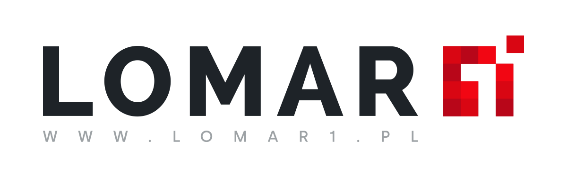 